LER 0744  Набор фигурок 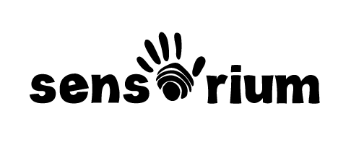 “Семейка медведей”  3+Разноцветные мишки представлены в трех цветах и размерах. Они помогут ребенку научиться считать, распределять по определенному признаку, устанавливать соответствия. Способствуют развитию образного мышления, дают огромный простор для фантазии и могут применяться в большом количестве разнообразных обучающих игр.Мишки взаимно пропорциональны по весу. ИНСТРУКЦИЯСАМОСТОЯТЕЛЬНОЕ ИССЛЕДОВАНИЕТрогайте, щупайте, позвольте детям играть самостоятельноРАССПРЕДЕЛЕНИЕРаспределите мишек по разным признакам, например, сложите вместе фигурки одного размера или цвета. КАКОЙ ФИГУРКИ НЕ ХВАТАЕТПоложите несколько мишек перед ребенком. Он должен запомнить их. Затем попросите малыша закрыть глаза, и уберите одну из фигурок. Сможет ли ребенок сказать, какая из фигурок пропала? Чтобы усложнить задание, можно взять больше фигурок вначале, или убирать сразу несколько. РЕШИ ЗАДАЧКУС помощью фигурок можно научить ребенка решать задачки со сложением и вычитанием. Например: «Пять мишек спали в берлоге. Трое из них проснулись, проголодались и пошли искать мёд. Сколько мишек осталось спать в берлоге?» Придумайте свои задачки!ПРИМЕРНО ОЦЕНИ ВЕЛИЧИНУ СВОЕЙ РУКИСпросите ребенка, сколько мишек он может удержать в одной руке. Запомните ответ. Теперь попросите его взять мишек в руку. Совпадают ли цифры или нет (употребляйте слова больше-меньше). Повторите игру, используя две руки.Карточки для занятий с фигурками «Семейка медведей» вы можете бесплатно скачать на нашем сайте www.mysensorium.ru в Разделе «Материалы для скачивания».LER 0744  Набор фигурок “Семейка медведей”  3+Разноцветные мишки представлены в трех цветах и размерах. Они помогут ребенку научиться считать, распределять по определенному признаку, устанавливать соответствия. Способствуют развитию образного мышления, дают огромный простор для фантазии и могут применяться в большом количестве разнообразных обучающих игр.Мишки взаимно пропорциональны по весу. ИНСТРУКЦИЯСАМОСТОЯТЕЛЬНОЕ ИССЛЕДОВАНИЕТрогайте, щупайте, позвольте детям играть самостоятельноРАССПРЕДЕЛЕНИЕРаспределите мишек по разным признакам, например, сложите вместе фигурки одного размера или цвета. КАКОЙ ФИГУРКИ НЕ ХВАТАЕТПоложите несколько мишек перед ребенком. Он должен запомнить их. Затем попросите малыша закрыть глаза, и уберите одну из фигурок. Сможет ли ребенок сказать, какая из фигурок пропала? Чтобы усложнить задание, можно взять больше фигурок вначале, или убирать сразу несколько. РЕШИ ЗАДАЧКУС помощью фигурок можно научить ребенка решать задачки со сложением и вычитанием. Например: «Пять мишек спали в берлоге. Трое из них проснулись, проголодались и пошли искать мёд. Сколько мишек осталось спать в берлоге?» Придумайте свои задачки!ПРИМЕРНО ОЦЕНИ ВЕЛИЧИНУ СВОЕЙ РУКИСпросите ребенка, сколько мишек он может удержать в одной руке. Запомните ответ. Теперь попросите его взять мишек в руку. Совпадают ли цифры или нет (употребляйте слова больше-меньше). Повторите игру, используя две руки.Карточки для занятий с фигурками «Семейка медведей» вы можете бесплатно скачать на нашем сайте www.mysensorium.ru в Разделе «Материалы для скачивания».